Кыргыз Республикасынын Айыл, суу чарба жана региондорду өнүктүрүү министрлиги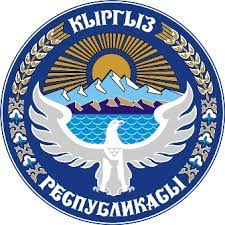 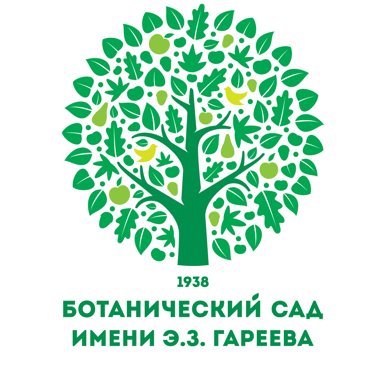 УИАнын Э. Гареев  атындагы Ботаникалык бак илимий-изилдөө институтуУрматтуу дыйкандар, ишкерлер жана багбандар!2021-жылдын 21-апрелинде Ысык-Көл облусунун Чолпон-Ата шаарында«Бактериалдык күйүк  оорусуна каршы күрөшүүнүн тартиби»Аймактык семинарСЕМИНАРДЫН ЖООПТУУ УЮШТУРУУЧУЛАРЫ:1) Кыргыз Республикасынын Айыл, суу чарба жана региондорду өнүктүрүү министрлиги;2) УИАнын Э. Гареев  атындагы Ботаникалык бак илимий-изилдөө институту3) Кыргыз Республикасынын Өсүмдүктөрдү химиялаштыруу, коргоо жана карантин департаменти;4) Кыргыз Республикасынын айыл чарба өсүмдүктөрүн экспертизалоо департаменти.СЕМИНАРДЫН МАКСАТТАРЫ:1) Мөмөлүү  өсүмдүктөрдүн  бактериалдык күйүк  оорусуна каршы күрөшүү чаралары жөнүндө илимий изилдөөлөр  туурасында маалымат берүү;2) Республикада бактериялык күйүктүн жайылышына жүргүзүлгөн мониторинг тин жыйынтыгы боюнча  маалымат ;3) Алманын жана алмуруттун бактериалдык күйүк  оорусуна туруктуу сорттору жана бактериалдык күйүк  оорусу учурунда агротехникалык иш-чараларды өткөрүү эрежелери менен таанышуу;4) Мөмөлүү бактарды өстүрүүчү дыйкандарга кеңеш берүү.